                                Liceo José Victorino Lastarria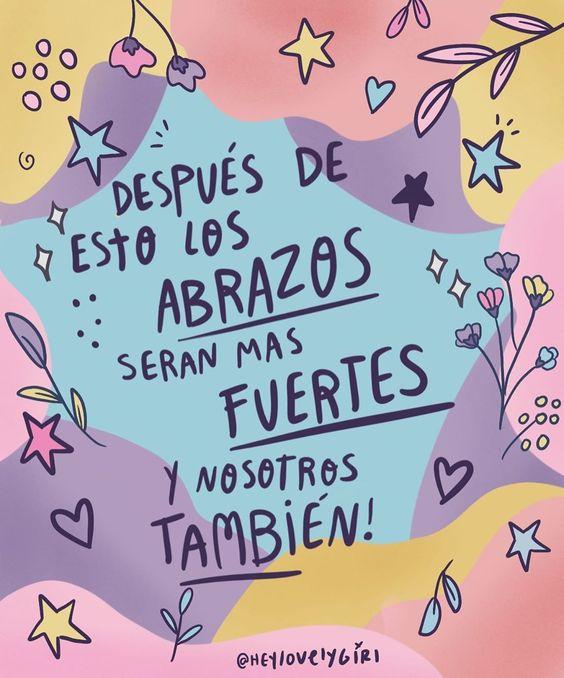 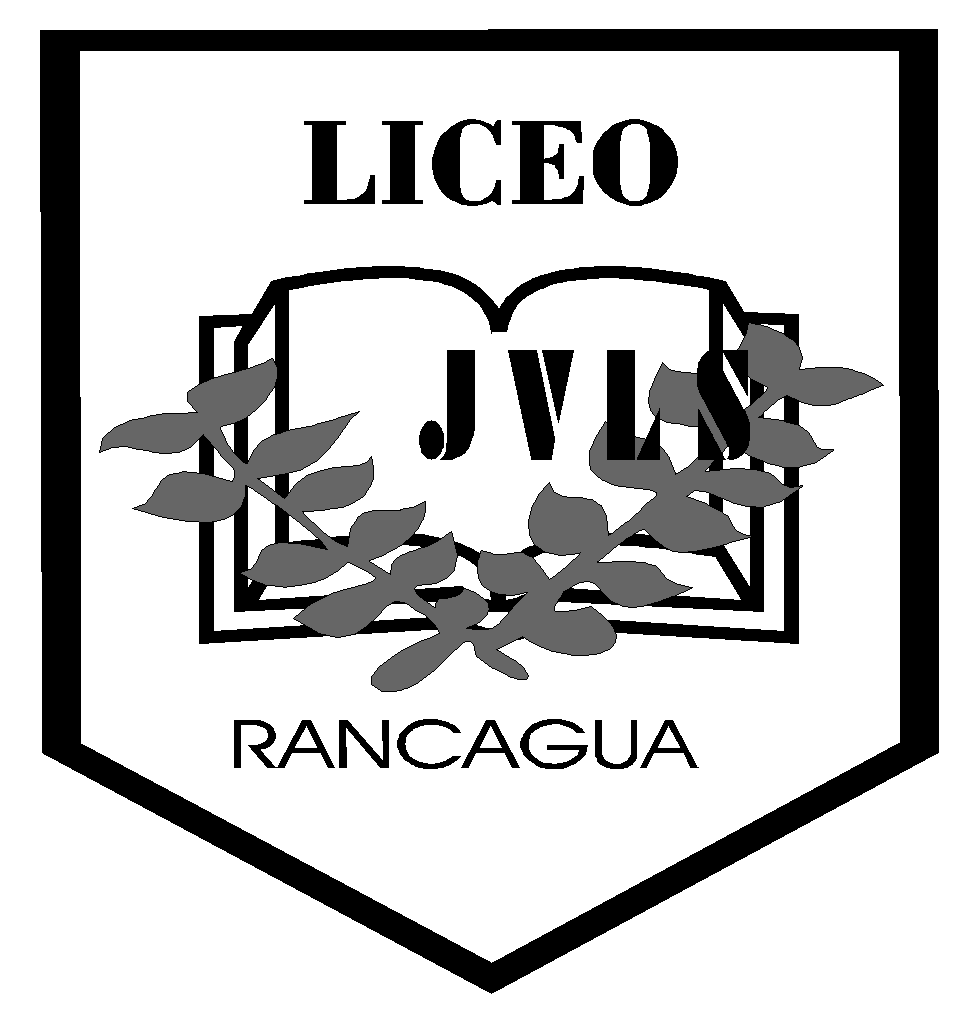                                                  Rancagua“Formando Técnicos para el    mañana”                                   Unidad Técnico-PedagógicaGuía 16 Artes Musicales Segundo MedioO.A.3 Cantar y tocar repertorio diverso y relacionado con la música escuchada, desarrollando habilidades tales como conocimiento de estilo, identificación de voces en un grupo, transmisión del propósito expresivo, laboriosidad y compromiso, entre otras.OBJETIVO: interpretar música por medio de la práctica instrumental melódica, rítmica y armónica.Correo docente: esteban.jimenez@liceo-victorinolastarria.cl Actividad1 – Ensayar la partitura de la canción LA Partida del cantautor chileno Víctor jara.2- Tocar la melodía o los acordes según el instrumento musical que dispongas.3-Ticket de salida para estudiantes que retiran guías impresas.En la partitura hay una blanca con punto  donde el punto aumenta la mitad del valor a la figura. Si la blanca vale 2 tiempos, el punto aumenta la mitad de 2 que es 1,por  lo tanto la blanca con punto  pasa a valer 3 tiempos de duración.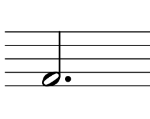 Pregunta : ¿ cuánto dura una redonda con punto , sabiendo que la redonda vale 4 tiempos?4 tiempos                     b) 6 tiempos                      c)  2 tiempos¿cuánto dura la negra con punto, sabiendo que la negra vale 1 tiempo?                                                                                                           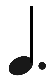            1 tiempo            b) medio tiempo                     c) un tiempo y medio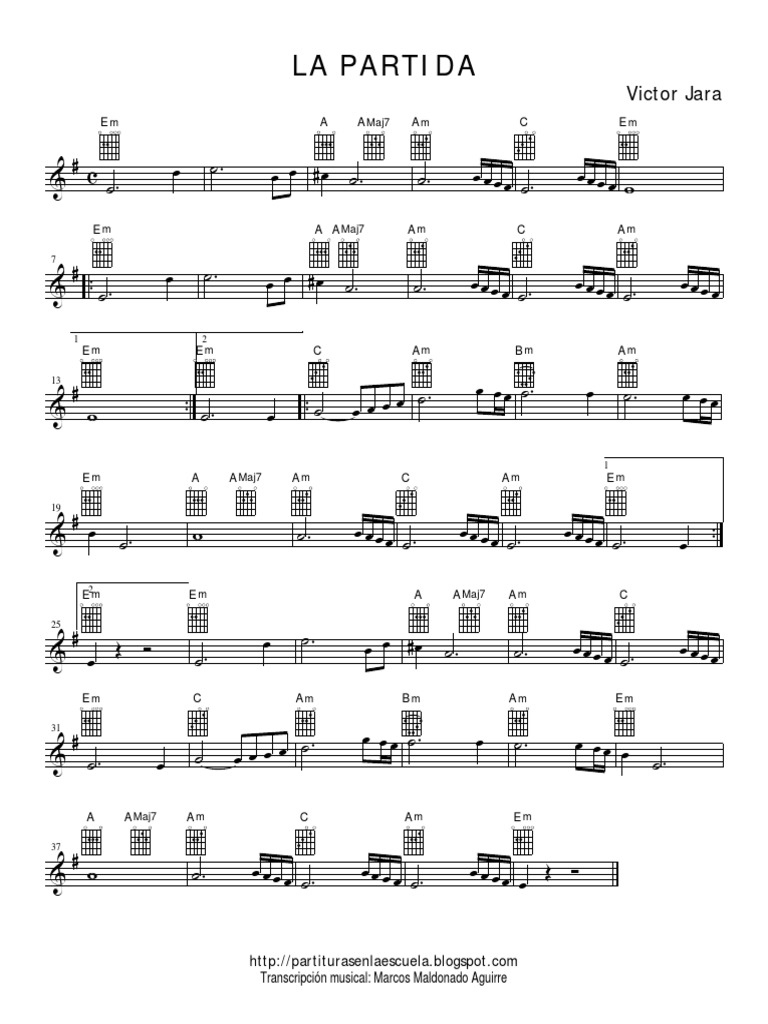 Nombre:Curso:Profesor: Esteban JiménezFecha:  5 al 9 octubre de 2020